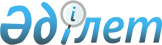 Об установлении квоты рабочих мест для инвалидов
					
			Утративший силу
			
			
		
					Постановление акимата Аягозского района Восточно-Казахстанской области от 21 января 2021 года № 59. Зарегистрировано Департаментом юстиции Восточно-Казахстанской области 26 января 2021 года № 8381. Утратило силу постановлением акимата Аягозского района области Абай от 30.12.2022 № 687
      Сноска. Утратило силу постановлением акимата Аягозского района области Абай от 30.12.2022 № 687 (вводится в действие с 01.01.2023).
      Примечание ИЗПИ.
      В тексте документа сохранена пунктуация и орфография оригинала.
      В соответствии с подпунктом 1) статьи 31 Закона Республики Казахстан от 13 апреля 2005 года "О социальной защите инвалидов в Республике Казахстан", подпунктом 6) статьи 9 Закона Республики Казахстан от 6 апреля 2016 года "О занятости населения", приказом Министра здравоохранения и социального развития Республики Казахстан от 13 июня 2016 года № 498 "Об утверждении правил квотирования рабочих мест для инвалидов" (зарегистрирован в Реестре государственной регистрации нормативных правовых актов за № 14010), в целях оказания содействия занятости инвалидов, акимат Аягозского района ПОСТАНОВЛЯЕТ:
      1. Установить квоту организациям со списочной численностью работников без учета рабочих мест на тяжелых работах с вредными, опасными условиями труда:
      1) от 50 (пятидесяти) до 100 (ста) человек – в размере 2 (двух) процентов списочной численности работников;
      2) от 101 (ста одного) до 250 (двухсот пятидесяти) человек – в размере 3 (трех) процентов списочной численности работников;
      3) свыше 251 (двухсот пятидесяти одного) человека – в размере 4 (четырех) процентов списочной численности работников.
      2. Государственному учреждению "Отдел занятости и социальных программ Аягозского района" в установленном законодательством Республики Казахстан порядке обеспечить:
      1) государственную регистрацию настоящего постановления в территориальном органе юстиции;
      2) в течении десяти календарных дней после государственной регистрации настоящего постановления направление его копии на официальное опубликование в периодические печатные издания, распространяемые на территории Аягозского района;
      3) размещение настоящего постановления на интернет-ресурсе акима Аягозского района после его официального опубликования.
      3. Признать утратившим силу постановление акимата Аягозского района от 02 августа 2018 года № 591 "Об установлении квоты рабочих мест для инвалидов" (зарегистрировано в Реестре государственной регистрации нормативных правовых актов за № 5-6-177 опубликовано в эталонном контрольном банке нормативных правовых актов Республике Казахстан в электронном виде 10 сентября 2018 года) и постановление акимата Аягозского района от 22 октября 2019 года № 470 "О внесении изменений в постановление акимата Аягозского района от 02 августа 2018 года № 591 "Об установлении квоты рабочих мест для инвалидов" (зарегистрировано в Реестре государственной регистрации нормативных прововых актов за № 6261, опубликовано в эталонном контрольном банке нормативных правовых актов Республике Казахстан в электронном виде 13 ноября 2019 года).
      4. Контроль за исполнением данного постановления возложить на заместителя акима района Мырзыкешова М.
      5. Настоящее постановление вводится в действие по истечении десяти календарных дней после дня его первого официального опубликования.
					© 2012. РГП на ПХВ «Институт законодательства и правовой информации Республики Казахстан» Министерства юстиции Республики Казахстан
				
      Аким Аягозского района 

С. Искаков
